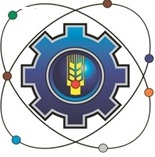 Министерство образования Московской областиГосударственное бюджетное профессиональное образовательное учреждение Московской области «Щелковский колледж»(ГБПОУ МО «Щелковский колледж»)РАБОЧАЯ ПРОГРАММА ПРОИЗВОДСТВЕННОЙ ПРАКТИКИ  ПП.02ПМ.02 Приготовление, оформление и подготовка к реализации горячих блюд, кулинарных изделий, закусок разнообразного ассортиментапо профессии 43.01.09 Повар, кондитер	2019г.     Рабочая программа   ПП. 02    ПМ.02 Приготовление, оформление и подготовка к реализации горячих блюд, кулинарных изделий, закусок разнообразного ассортимента, разработана  на основе Федерального государственного образовательного стандарта (далее – ФГОС) по профессии 43.01.09 «Повар. Кондитер», утвержденным  Приказом  Министерства образования и науки от 9 декабря 2016 г. N 1569.Организация-разработчик:Государственное бюджетное профессиональное образовательное учреждение Московской области «Щелковский колледж» (ГБПОУ МО «Щелковский колледж»).Разработчик:___________________________________________________________________________И. О. Ф., должность, категория, ученая степень, звание.Рецензент ___________________________________________________________________________И. О. Ф., должность, категория,  ученая степень, звание, место работы.РАССМОТРЕНАпредметной (цикловой)комиссией___________________________________________________________________от «____»_______20____г.протокол № ____________Председатель ПЦК_____________ И.О. ФамилияСОДЕРЖАНИЕ1. ПАСПОРТ РАБОЧЕЙ ПРОГРАММЫ ПРОИЗВОДСТВЕННОЙ ПРАКТИКИ1.1. Область применения   программы производственной практики
Рабочая программа производственной практики является частью ООП в соответствии с ФГОС СПО по профессии 43.01.09. Повар, кондитер в части освоения квалификации: повар, кондитер  (наименование квалификации)и основных видов профессиональной деятельности (ВПД):-Приготовление, оформление и подготовка к реализации горячих блюд, кулинарных изделий, закусок разнообразного ассортимента Цели и задачи производственной практики: формирование у обучающихся практических умений (приобретение практического опыта) в рамках освоения профессиональных модулей ООП СПО по основным видам профессиональной деятельности; выполнение работ по рабочей профессии, обучение трудовым приемам, операциям и способам выполнения трудовых процессов, характерных для профессии повар, кондитер и необходимых для последующего освоения ими общих и профессиональных компетенций по избранной	 профессии1.3 Цель и планируемые результаты освоения дисциплины:В результате изучения учебной практики студент должен освоить вид профессиональной деятельности -Приготовление, оформление и подготовка к реализации горячих блюд, кулинарных изделий, закусок разнообразного ассортимента Перечень общих компетенций Перечень профессиональных компетенций Выпускник, освоивший программу СПО по профессии должен обладать профессиональными компетенциями 2. СТРУКТУРА И СОДЕРЖАНИЕ УЧЕБНОЙ ДИСЦИПЛИНЫ
2.1. Объем учебной дисциплины и виды учебной работы2.2. Тематический план и содержание учебной дисциплины	3. УСЛОВИЯ РЕАЛИЗАЦИИ ПРОГРАММЫ  Производственная практика обучающихся проводится в организациях на основе прямых договоров между образовательным учреждением и организацией, куда направляются обучающиеся. Направление деятельности организации должно соответствовать профилю подготовки обучающихся.Руководителем производственной практики от образовательного учреждения назначается мастер производственного обучения или преподаватель профессионального модуля. Руководитель практики от организации назначается администрацией организации, он же является ответственным лицом по технике безопасности. Обучающиеся проходят производственную практику на рабочих местах, выполняя работы, согласно основному виду деятельности4.2. Форма отчетностиКонтроль  и  оценка  результатов  освоения  производственной  практики  (по профилю  специальности)  осуществляется  преподавателем  в  процессе  посещения студентов  на  рабочих  местах  и  приёма  отчетов,  а  также  сдачи  обучающимися  дифференцированного зачета.  К  дифференцированному  зачету  допускаются  обучающиеся,  выполнившие требования  программы  производственной  практики  и предоставившие полный пакет отчетных документов: - дневник производственной практики; - отчет  по  практике,  составленный  в  соответствии  с  содержанием  тематического плана практики и по форме, установленной ГБПОУ МО «Щелковский  колледж»; - отзыв-характеристику с места практики.4.3. Порядок подведения итогов практикиОформленный отчет представляется студентом в сроки, определенные графиком учебного процесса, но не позже срока окончания практики. Руководитель практики  проверяет  представленный  студентом  отчет  о  практике  и  решает  вопрос  о  допуске данного отчета к защите.  Отчет, допущенный к защите руководителем практики, защищается студентов в  присутствии  комиссии,  состоящей  из   руководителя  практики  и  преподавателя специальных  дисциплин,  в  комиссию  может  входить  руководитель  практики  то предприятия. Итоговая  оценка  студенту  за  практику  выводиться  с  учетом  следующих  факторов:1.Активность  студента,  проявленные  им  профессиональные  качества  и творческие способности;2. Качество и уровень выполнения отчета о прохождении производственной практики;3. Защита результатов практики;4. Отзыв-характеристика  на  студента  руководителем практики от предприятия.Результаты защиты отчетов по практике проставляются в зачетной ведомости и в зачетной книжке студента.  В  случае, если  руководитель  практики  не  допускает  к  защите  отчет  по  практике,  то  отчет с  замечаниями  руководителя  возвращается  на  доработку.  После устранения замечаний и получения допуска защищается студентом в установленный срок.Студент,  не  защитивший  в  установленные  сроки  отчет  по  производственной практике, считается имеющим академическую задолженность.3.3. Информационное обеспечение реализации программыДля реализации программы библиотечный фонд образовательной организации должен иметь  печатные и электронные образовательные и информационные ресурсы, рекомендуемые для использования в образовательном процессе.3.3.1. Печатные изданияОсновные источники:1.  Технология приготовления пищи: Учебное пособие СПО /Рагель Светлана Ивановна- Издательство: Республиканский институт профессионального образования, 2018. - 570 с. ISBN 978-5-9776-0219-8http://znanium.com/2.Анфимова Н.А. Кулинария : учебник для студ. учреждений сред.проф.образования /  11-е изд., стер. – М. : Издательский центр «Академия», 2016. 3.Золин В.П. Технологическое оборудование предприятий общественного питания: учеб.для учащихся учреждений сред.проф.образования / В.П.Золин. – 13-е изд. – М. : Издательский центр «Академия», 2016. с.4.Качурина Т.А. Приготовление блюд из рыбы: учебник для студ. среднего проф. образования / Т.А. Качурина. – М.: Издательский центр «Академия», 20175.Матюхина З.П. Товароведение пищевых продуктов: учебник для нач. проф. образования / З.П. Матюхина. -  М.: Академия, 2016. 6.Сборник рецептур Потапова И.И.М.: Академия, 2018.7.Усов В.В. Организация производства и обслуживания на предприятиях общественного питания : учеб.пособие для студ. учреждений сред.проф.образования / В.В. Усов. – 13-е изд., стер. – М. : Издательский центр «Академия», 2017. – 432 с.8.Калькуляция и учет Потапова И.И. 2016 год.-176с.3.3.2Дополнительные источники:1.Н.А.Анфимова «Кулинария.», Москва,  Издательский центр «Академия», 2015. http://znanium.com/4. Андонова Н.И. Организация и ведения процессов приготовления, оформления и подготовки к реализации горячих блюд, кулинарных изделий, закусок сложного ассортимента., ФГАУ ФИРО, М.-Академия, .5.Приготовление супов и соусов, практикум. Дубровская Н.И. ФГАУ ФИРО, М.-Академия, .6. Приготовление блюд из рыбы, практикум, Кочурина Т.А., ФГАУ ФИРО, М.-Академия, .7.Самородова И.П. Организация и ведение процессов приготовления и подготовки к реализации полуфабрикатов для блюд, кулинарных изделий сложного ассортимента, учебник СПО, ФГАУ ФИРО, М.-Академия, .8.Самородова И.П. Приготовление блюд из мяса и домашней птицы, практикум, ФГАУ ФИРО, М.-Академия, .9.Соколова Е.И. Прготовление блюд из овощей и грибов, учебное пособие , ФГАУ ФИРО, М.-Академия, 10.Шитякова Т.Ю. Приготовление блюд и гарниров из круп, бобовых и макаронных изделий, яиц, творога, теста. , учебное пособие, ФГАУ ФИРО, М.-Академия,   11 . Васюкова, А. Т. Справочник повара [Электронный ресурс] : Учебное пособие / А. Т. Васюкова. - 2-е изд. - М.: Издательско-торговая корпорация «Дашков и К°», 2015. - 496 с. - ISBN 978-5-394-01714-8. Режим доступа: http://znanium.com/12.Технология продуктов общественного питания: Сборник задач: Учебное пособие/Джабоева А. С., Тамова М. Ю. - М.: Магистр, НИЦ ИНФРА-М, 2016. - 256 с.: 60x90 1/16 (Обложка) ISBN 978-5-9776-0219-8 http://znanium.com/13.Сборник рецептур блюд и кулинарных изделий кухонь народов России для предприятий общественного питания Васюкова А. Т.  - М.: “Дашков и К°”, 2015 ЭБС «Знаниум» http://znanium.com/catalog. php3.3.3 Электронные издания:Адреса электронной почты (ссылки)https://docplayer.ru/30177607-Prigotovlenie-blyud-iz-ovoshchey-i-gribov.htmlhttps://studbooks.net/506307/tovarovedenie/obrabotka_ryby_nerybnogo_vodnogo_syrya_prigotovlenie_polufabrikatovhttps://poznayka.org/s13979t1.htmlhttps://studopedia.net/7_39094_obrabotka-ribi-neribnogo-vodnogo-sirya-prigotovlenie-pf.htmlhttps://studfiles.net/preview/5044226/page:5/https://lektsii.org/13-11813.htmlhttps://www.pitportal.ru/technolog/9154.htmlhttps://studbooks.net/795329/marketing/assortiment_myasnyh_polufabrikatovhttp://мастер-повар.рф/pervichnaya-obrabotka-kuritsyi.htmlhttps://studopedia.ru/1_52720_assortiment-polufabrikatov-iz-ptitsi-i-ih-kulinarnoe-ispolzovanie.htm4. КОНТРОЛЬ И ОЦЕНКА РЕЗУЛЬТАТОВ ОСВОЕНИЯ ПРОГРАММЫ ПРОИЗВОДСТВЕННОЙ ПРАКТИКИ ПО ПРОФИЛЮ СПЕЦИАЛЬНОСТИ      Контроль и оценка результатов освоения производственной практики осуществляется руководителем практики в процессе проведения учебных занятий, самостоятельного выполнения студентами заданий, выполнения практических проверочных работ. В результате освоения производственной практики в рамках профессиональных модулей студенты проходят промежуточную аттестацию в форме дифференцированного зачета.УТВЕРЖДАЮЗам.директора по УР _______________ (Ф.В.Бубич)   подпись                                 «____»____________ 20_____ г.  1.ОБЩАЯ ХАРАКТЕРИСТИКА ПРОГРАММЫ  ПРОИЗВОДЛСТВЕННОЙ  ПРАКТИКИ ПП.0142.СТРУКТУРА ПРОИЗВОДЛСТВЕННОЙ ПРАКТИКИ  ПП.01113. УСЛОВИЯ РЕАЛИЗАЦИИ ПРОГРАММЫ ПРОИЗВОДЛСТВЕННОЙ ПРАКТИКИ ПП.01184.КОНТРОЛЬ И ОЦЕНКА РЕЗУЛЬТАТОВ ОСВОЕНИЯ ПРОИЗВОДЛСТВЕННОЙ ПРАКТИКИ  ПП.0122КодНаименование общих компетенцийОК 01.Выбирать способы решения задач профессиональной деятельности, применительно к различным контекстамОК 02.Осуществлять поиск, анализ и интерпретацию информации, необходимой для выполнения задач профессиональной деятельностиОК.03Планировать и реализовывать собственное профессиональное и личностное развитиеОК.04Работать в коллективе и команде, эффективно взаимодействовать с коллегами, руководством, клиентамиОК.05Осуществлять устную и письменную коммуникацию на государственном языке с учетом особенностей социального и культурного контекстаОК.06Проявлять гражданско-патриотическую позицию, демонстрировать осознанное поведение на основе общечеловеческих ценностейОК.07Содействовать сохранению окружающей среды, ресурсосбережению, эффективно действовать в чрезвычайных ситуацияхОК.09Использовать средства физической культуры для сохранения и укрепления здоровья в процессе профессиональной деятельности и поддержание необходимого уровня физической подготовленностиОК.10Пользоваться профессиональной документацией на государственном и иностранном языкеКодНаименование видов деятельности и профессиональных компетенцийВД 2Приготовление, оформление и подготовка к реализации горячих блюд, кулинарных изделий, закусок разнообразного ассортиментаПК 2.1.Подготавливать рабочее место, оборудование, сырье, исходные материалы для приготовления горячих блюд, кулинарных изделий, закусок разнообразного ассортимента в соответствии с инструкциями и регламентамиПК 2.2Осуществлять приготовление, непродолжительное хранение бульонов, отваров разнообразного ассортиментаПК 2.3Осуществлять приготовление, творческое оформление и подготовку к реализации супов разнообразного ассортиментаПК 2.4Осуществлять приготовление, непродолжительное хранение горячих соусов разнообразного ассортиментаПК 2.5Осуществлять приготовление, творческое оформление и подготовку к реализации горячих блюд и гарниров из овощей, грибов, круп, бобовых, макаронных изделий разнообразного ассортиментаПК 2.6Осуществлять приготовление, творческое оформление и подготовку к реализации горячих блюд, кулинарных изделий, закусок из яиц, творога, сыра, муки разнообразного ассортиментаПК 2.7Осуществлять приготовление, творческое оформление и подготовку к реализации горячих блюд, кулинарных изделий, закусок из рыбы, нерыбного водного сырья разнообразного ассортиментаПК 2.8Осуществлять приготовление, творческое оформление и подготовку к реализации горячих блюд, кулинарных изделий, закусок из мяса, домашней птицы, дичи и кролика разнообразного ассортиментаВид учебной работыОбъем часовМаксимальная учебная нагрузка144Самостоятельная работа (внеаудиторная)-Обязательная учебная нагрузка144Промежуточная аттестация в форме дифференцированного зачётаПромежуточная аттестация в форме дифференцированного зачётаНаименование профессионального модуля, темВиды работОбъём часовРаздел 1. Организация процессов приготовления и подготовки к реализации горячих блюд, кулинарных изделий, закусок разнообразного ассортиментаРаздел 1. Организация процессов приготовления и подготовки к реализации горячих блюд, кулинарных изделий, закусок разнообразного ассортиментаТема 1.1.Характеристика процессов приготовления, подготовки к реализации и хранения горячих блюд, кулинарных изделий и закусокПодготовка к работе, безопасная эксплуатация технологического оборудования, производственного инвентаря, инструментов в соответствии с инструкциями, регламентами (правилами техники безопасности, пожаробезопасности, охраны труда).Приготовления горячих блюд, кулинарных изделий и закусок.6Тема 1.2. Организация и техническое оснащение работ по приготовлению, хранению, подготовке к реализации бульонов, отваров, суповОрганизация рабочих мест, своевременная текущая уборка в соответствии с полученными заданиями, регламентами стандартами организации питания – базы практики. Проверка наличия, заказ (составление заявки) продуктов, расходных материалов в соответствии с заданием (заказом). Прием по количеству и качеству продуктов, расходных материалов. Организация хранения продуктов, материалов в процессе выполнения задания (заказа) в соответствии с инструкциями, регламентами организации питания – базы практики, стандартами чистоты, с учетом обеспечения безопасности продукции, оказываемой услуги.6Тема 1.3. Организация и техническое оснащение работ по приготовлению, хранению, подготовке к реализации горячих соусовОрганизация рабочих мест, своевременная текущая  уборка в соответствии с полученными заданиями, регламентами стандартами организации питания – базы практики.Подготовка к работе, безопасная эксплуатация технологического оборудования, производственного инвентаря, инструментов в соответствии с инструкциями, регламентами (правилами техники безопасности, пожаробезопасности, охраны труда).Проверка наличия, заказ (составление заявки) продуктов, расходных материалов в соответствии с заданием (заказом). Прием по количеству и качеству продуктов, расходных материалов. Организация хранения продуктов, материалов в процессе выполнения задания (заказа) в соответствии с инструкциями, регламентами организации питания – базы практики, стандартами чистоты, с учетом обеспечения безопасности продукции, оказываемой услуги.6Тема 1.4. Организация и техническое оснащение работ по приготовлению, хранению, подготовке к реализации горячих блюд, кулинарных изделий, закусокОрганизация рабочих мест, своевременная текущая  уборка в соответствии с полученными заданиями, регламентами стандартами организации питания – базы практики.Подготовка к работе, безопасная эксплуатация технологического оборудования, производственного инвентаря, инструментов в соответствии с инструкциями, регламентами (правилами техники безопасности, пожаробезопасности, охраны труда).Проверка наличия, заказ (составление заявки) продуктов, расходных материалов в соответствии с заданием (заказом). Прием по количеству и качеству продуктов, расходных материалов. Организация хранения продуктов, материалов в процессе выполнения задания (заказа) в соответствии с инструкциями, регламентами организации питания – базы практики, стандартами чистоты, с учетом обеспечения безопасности продукции, оказываемой услуги.6Раздел 2. Приготовление и подготовка к реализации горячих супов разнообразного ассортиментаРаздел 2. Приготовление и подготовка к реализации горячих супов разнообразного ассортимента.Тема 2.1. Приготовление, назначение, подготовка к реализации бульонов, отваровПриготовление бульонов и отваров. Правила, режимы варки, нормы закладки продуктов, кулинарное назначение бульонов и отваров. Техника порционирования, варианты оформления бульонов, отваров для подачи. Методы сервировки и подачи, температура подачи бульонов, отваров. Выбор посуды для отпуска, способы подачи в зависимости от типа организации питания и способа обслуживания. Упаковка, подготовка бульонов и отваров для отпуска на вынос.6Тема 2.2. Приготовление, подготовка к реализации заправочных супов разнообразного ассортиментаПриготовления, последовательность и нормы закладки продуктов, требования к качеству, условия и сроки хранения щей, борщей, рассольников, солянок, супов  картофельных, с крупами, бобовыми, макаронными изделиями.6Тема 2.2. Приготовление, подготовка к реализации заправочных супов разнообразного ассортиментаПриготовления, нормы закладки продуктов, правила и режимы варки, требования к качеству, условия и сроки хранения. Молочные и сладкие, диетические, вегетарианские супы: ассортимент, особенности приготовления, нормы закладки продуктов, требования к качеству, условия и сроки хранения.6Тема 2.3. Приготовление, подготовка к реализации  холодных  супов, супов региональной кухниПриготовления, нормы закладки продуктов, требования к качеству, условия и сроки хранения.приготовления, нормы закладки продуктов, требования к качеству, условия и сроки хранения.  6Раздел 3. Приготовление и подготовка к реализации горячих соусов разнообразного ассортимента.Тема 3.1. Приготовление, подготовка к реализации холодных  супов, супов региональной кухниСупы региональной кухни: рецептуры, особенности приготовления, оформления и подачи. Требования к качеству, условия и сроки хранения. Правила оформления и отпуска: техника порционирования, варианты оформления. Методы сервировки и подачи, температура подачи холодных супов. Выбор посуды для отпуска, способы подачи в зависимости от типа организации питания и способа обслуживания. Упаковка, подготовка супов для отпуска на вынос.6Тема 3.2. Приготовление, подготовка к реализации соусов на муке Приготовление отдельных компонентов для соусов и соусных полуфабрикатовПриготовление, кулинарное назначение, требования к качеству, условия и сроки хранения  соуса красного основного и его производных, соуса белого основного и его производных, соусовгрибного, молочного, сметанного и их производных, соусов на основе концентратов промышленного производства.Порционирование, упаковка для отпуска на вынос или транспортирования горячих соусов. Приемы оформления тарелки соусами.6Тема 3.3. Приготовление, подготовка к реализации яично-масляных соусов, соусов на сливкахПриготовление, кулинарное назначение, требования к качеству, условия и сроки хранения соусов яично-масляных, соусов на сливках.Порционирование, упаковка для отпуска на вынос или транспортирования горячих соусов.6Тема 3.4. Приготовление, подготовка к реализации сладких (десертных), региональных, вегетарианских, диетических соусовПриготовление, кулинарное назначение, требования к качеству, условия и сроки хранения соусов.Порционирование, упаковка для отпуска на вынос или транспортирования горячих соусовсладких (десертных), региональных, вегетарианских, диетических  соусов.6Раздел 4. Приготовление и подготовка к реализации блюд и гарниров из овощей, грибов, круп, бобовых и макаронных изделий  разнообразного ассортимента.Тема 4.1. Приготовление, подготовка к реализации горячих блюд и гарниров из овощей и грибовПриготовление блюд и гарниров из овощей и грибов: ассортимент, рецептуры, требования к качеству, условия и сроки хранения. Правила подбора соусов. Правила оформления и отпуска горячих блюд и гарниров из овощей и грибов: техника порционирования, варианты оформления. Методы сервировки и подачи, температура подачи. Выбор посуды для отпуска, способы подачи в зависимости от типа организации питания и способа обслуживания. Хранение готовых блюд и гарниров из круп и бобовых, правила охлаждения, замораживания, разогрева. Упаковка, подготовка горячих блюд и гарниров из овощей и грибов для отпуска на вынос, транспортирования.6Тема 4.2. Приготовление, подготовка к реализации горячих блюд и гарниров из круп и бобовых и макаронных изделий Приготовление каш.  Расчет количества круп и жидкости, необходимых для получения каш различной консистенции, расчет выхода каш различной консистенции. Требования к качеству, условия и сроки хранения. Приготовление изделий из каш: котлет, биточков, клецек, запеканок, пудингов. Ассортимент, рецептуры, методы приготовления, требования к качеству, условия и сроки хранения. Подбор соусов. Приготовление блюд и гарниров из бобовых. Приготовление блюд и гарниров из макаронных изделий. Правила оформления и отпуска горячих блюд и гарниров из круп и бобовых, макаронных изделий: техника порционирования, варианты оформления. Методы сервировки и подачи, температура подачи. Выбор посуды для отпуска, способы подачи в зависимости от типа организации питания и способа обслуживания. Хранение готовых блюд и гарниров из круп и бобовых, макаронных изделий, правила охлаждения, замораживания, разогрева. Упаковка, подготовка горячих блюд и гарниров из круп, бобовых и макаронных изделий для отпуска на вынос, транспортирования.6Раздел 5. Приготовление и подготовка к реализации блюд из яиц, творога, сыра, муки  разнообразного ассортимента Тема 5.1. Приготовление, подготовка к реализации блюд из яиц, творога, сыраПриготовление горячих блюд из яиц и яичных продуктов: яиц отварных в скорлупе и без (пашот), яичницы, омлетов для различных типов питания. Приготовление горячих блюд из творога: сырников, запеканок, пудингов, вареников для различных типов питания. Правила оформления и отпуска горячих блюд из яиц, творога, сыра: техника порционирования, варианты оформления. Методы сервировки и подачи, температура подачи. Выбор посуды для отпуска, способы подачи в зависимости от типа организации питания и способа обслуживания. Хранение готовых блюд из яиц, творога, сыра. Упаковка, подготовка для отпуска на вынос, транспортирования.6Тема 5.2. Приготовление, подготовка к реализации блюд из мукиПриготовление горячих блюд из муки: лапши домашней, пельменей вареников, блинчиков, блинов, оладий, пончиков. Ассортимент, рецептуры, методы приготовления. Выбор соусов и приправ. Требования к качеству, условия и сроки хранения блюд из муки. Правила оформления и отпуска горячих блюд из муки: техника порционирования, варианты оформления. Методы сервировки и подачи, температура подачи. Выбор посуды для отпуска, способы подачи в зависимости от типа организации питания и способа обслуживания. Хранение готовых блюд из муки. Упаковка, подготовка для отпуска на вынос, транспортирования.6Раздел 6. Приготовление и подготовка к реализации блюд, кулинарных изделий, закусок из рыбы, нерыбного водного сырья разнообразного ассортиментаТема 6.1. Классификация, ассортимент блюд из рыбы и нерыбного водного сырьяПриготовление блюд из рыбы и нерыбного водного сырья: отварных (основным способом и на пару, припущенных, жареных, тушеных, запеченных). Органолептические способы определения степени готовности. Правила выбора соуса, гарнира с учетом сочетаемости по вкусу, цветовой гамме, форме. Особенности приготовления  блюд из рыбы и нерыбного водного сырья для различных форм обслуживания, типов питания. 6Тема 6.2. Приготовление и подготовка к реализации блюд из рыбы и нерыбного водного сырьяПравила оформления и отпуска горячих блюд из рыбы и нерыбного водного сырья: техника порционирования, варианты оформления с учетом типа организации питания, формы обслуживания. Методы сервировки и подачи с учетом формы обслуживания и типа организации питания, температура подачи. Выбор посуды для отпуска, способа подачи в зависимости от типа организации питания и способа обслуживания. Хранение готовых блюд из рыбы и нерыбного водного сырья. Правила вакуумирования, охлаждения и замораживания, размораживания и разогрева отдельных компонентов и готовых блюд.Упаковка, подготовка для отпуска на вынос, транспортирования6Раздел 7. Приготовление и подготовка к реализации блюд, кулинарных изделий, закусок из мяса, мясных продуктов, домашней птицы, дичи, кролика разнообразного ассортиментаТема 7.1. Классификация, ассортимент блюд из мяса, мясных продуктов, домашней птицы, дичи, кроликаПриготовление блюд из мяса, мясных продуктов: отварных (основным способом и на пару, припущенных, жареных, тушеных, запеченных). Органолептические способы определения степени готовности. Правила выбора соуса, гарнира с учетом сочетаемости по вкусу, цветовой гамме, форме. Особенности приготовления  блюд из мяса, мясных продуктов для различных форм обслуживания, типов питания.12Тема 7.2. Приготовление и подготовка к реализации блюд из мяса, мясных продуктовПравила оформления и отпуска горячих блюд из мяса, мясных продуктов: техника порционирования, варианты оформления с учетом типа организации питания, формы обслуживания. Методы сервировки и подачи с учетом формы обслуживания и типа организации питания, температура подачи. Выбор посуды для отпуска, способа подачи в зависимости от типа организации питания и способа обслуживания. Хранение готовых блюд из мяса, мясных продуктов. Правила вакуумирования, охлаждения и замораживания, размораживания и разогрева отдельных компонентов и готовых блюд.Упаковка, подготовка для отпуска на вынос, транспортирования12Тема 7.3. Приготовление и подготовка к реализации блюд из домашней птицы, дичи, кроликаПриготовление блюд из домашней птицы, дичи, кролика: отварных (основным способом и на пару, припущенных, жареных, тушеных, запеченных). Органолептические способы определения степени готовности. Правила выбора соуса, гарнира с учетом сочетаемости по вкусу, цветовой гамме, форме. Особенности приготовления  блюд из мяса, мясных продуктов для различных форм обслуживания, типов питания. Упаковка, подготовка для отпуска на вынос, транспортирования.6Дифференцированный зачет.Дифференцированный зачет.6Всего:144Код и наименование профессиональных и общих компетенций, формируемых в рамках модуляКритерии оценкиПК 2.1  Подготавливать рабочее место, оборудование, сырье, исходные материалы для приготовления горячих блюд, кулинарных изделий, закусок разнообразного ассортимента в соответствии с инструкциями и регламентамиВыполнение всех действий по организации и содержанию рабочего места повара в соответствии с инструкциями и регламентами, стандартами чистоты (система ХАССП), требованиями охраны труда и техники безопасности:адекватный выбор и целевое, безопасное использование оборудования, производственного инвентаря, инструментов, посуды, соответствие виду выполняемых работ (виду и способу механической и термической кулинарной обработки);рациональное размещение на рабочем месте оборудования, инвентаря, посуды, инструментов, сырья, материалов;соответствие содержания рабочего места требованиям стандартов чистоты, охраны труда, техники безопасности;своевременное проведение текущей уборки рабочего места повара;рациональный выбор и адекватное использование моющих и дезинфицирующих средств;правильное выполненияе работ по уходу за весоизмерительным оборудованием;соответствие методов мытья (вручную и в посудомоечной машине), организации хранения кухонной посуды и производственного инвентаря, инструментов инструкциям, регламентам;соответствие организации хранения продуктов, полуфабрикатов, готовой  горячей кулинарной продукции требованиям к их безопасности для жизни и здоровья человека (соблюдение температурного режима, товарного соседства в холодильном оборудовании, правильность охлаждения, замораживания для хранения, упаковки на вынос, складирования);соответствие методов подготавки к работе, эксплуатации технологического оборудования, производственного инвентаря, инструментов, весоизмерительных приборов требованиям инструкций и регламентов по технике безопасности, охране труда, санитарии и гигиене;правильная, в соответствии с инструкциями, безопасная правка ножей;точность, соответствие заданию расчета потребности в продуктах, полуфабрикатах;соответствие оформления заявки на продукты действующим правилам ПК 2.2. Осуществлять приготовление, непродолжительное хранение бульонов, отваров разнообразного ассортиментаПК 2.3. Осуществлять приготовление, творческое оформление и подготовку к реализации супов разнообразного ассортиментаПК 2.4. Осуществлять приготовление, непродолжительное хранение горячих соусов разнообразного ассортиментаПК 2.5. Осуществлять приготовление, творческое оформление и подготовку к реализации горячих блюд и гарниров из овощей, грибов, круп, бобовых, макаронных изделий разнообразного ассортиментаПК 2.6. Осуществлять приготовление, творческое оформление и подготовку к реализации горячих блюд, кулинарных изделий, закусок из яиц, творога, сыра, муки разнообразного ассортиментаПК 2.7. Осуществлять приготовление, творческое оформление и подготовку к реализации горячих блюд, кулинарных изделий, закусок из рыбы, нерыбного водного сырья разнообразного ассортиментаПК 2.8. Осуществлять приготовление, творческое оформление и подготовку к реализации горячих блюд, кулинарных изделий, закусок из мяса, домашней птицы, дичи и кролика разнообразного ассортиментаПриготовление, творческое оформление и подготовка к реализации горячей кулинарной продукции:адекватный выбор основных продуктов и дополнительных ингредиентов, в том числе специй, приправ, точное распознавание недоброкачественных продуктов;соответствие потерь при приготовлении горячей кулинарной продукции действующим нормам; оптимальность процесса приготовления супов, соусов, горячих блюд, кулинарных изделий и закусок (экономия ресурсов: продуктов, времени, энергетичеких затрат и т.д., соответствие выбора способов и техник приготовления рецептуре, особенностям заказа);профессиональная демонстрация навыков работы с ножом;правильное, оптимальное, адекватное заданию планирование и ведение процессов приготовления, творческого оформления и подготовки к реализации супов, соусов, горячих блюд, кулинарных изделий и закусок, соответствие процессов инструкциям, регламентам;соответствие процессов приготовления и подготовки к реализации стандртам чистоты, требованиям охраны труда и техники безопасности:корректное использование цветных разделочных досок;раздельное использование контейнеров для органических и неорганических отходов;соблюдение требований персональной гигиены в соответствии с требованиями системы ХАССП (сан.спец.одежда, чистота рук, работа в перчатках при выполнении конкретных операций, хранение ножей в чистом виде во время работы,  правильная (обязательная) дегустация в процессе приготовления, чистота на рабочем месте и в холодильнике);адекватный выбор и целевое, безопасное использование оборудования, инвентаря, инструментов, посуды;соответствие времени выполнения работ нормативам;соответствие массы супов, соусов, горячих блюд, кулинарных изделий, закусок требованиям рецептуры, меню, особенностям заказа; точность расчетов закладки продуктов при изменении выхода горячей кулинарной продукции, взаимозаменяемости продуктов;адкватность оценки качества готовой продукции, соответствия ее требованиям рецептуры, заказу;соответствие внешнего вида готовой горячей кулинарной продукции требованиям рецептуры, заказа:соответствие температуры подачи виду блюда;аккуратность порционирования горячих блюд, кулинарных изделий, закусок при отпуске (чистота тарелки, правильное использование пространства тарелки, использование для оформления блюда только съедобных продуктов)соответствие объема, массы блюда размеру и форме тарелки;гармоничность, креативность  внешнего вида готовой продукции (общее визуальное впечатление: цвет/сочетание/баланс/композиция)гармоничность вкуса, текстуры  и аромата готовой продукции в целом и каждого ингредиента современным требованиям, требованиям рецептуры, отсутствие  вкусовых противоречий;соответствие текстуры (консистенции) каждого компонента блюда/изделия заданию, рецептуреэстетичность, аккуратность упаковки готовой горячей кулинарной продукции для отпуска на выносОК 01 Выбирать способы решения задач профессиональной деятельности, применительно к различным контекстам.точность распознавания сложных проблемных ситуаций в различных контекстах;адекватность анализа сложных ситуаций при решении задач профессиональной деятельности;оптимальность определения этапов решения задачи;адекватность определения потребности в информации;эффективность поиска;адекватность определения источников нужных ресурсов;разработка детального плана действий;правильность оценки рисков на каждом шагу;точность оценки плюсов и минусов полученного результата, своего плана и его реализации, предложение критериев оценки и рекомендаций по улучшению планаОК. 02Осуществлять поиск, анализ и интерпретацию информации, необходимой для выполнения задач профессиональной деятельностиоптимальность планирования информационного поиска из широкого набора источников, необходимого для выполнения профессиональных задач;адекватность анализа полученной информации, точность выделения в ней главных аспектов;точность структурирования отобранной информации в соответствии с параметрами поиска;адекватность интерпретации полученной информации в контексте профессиональной деятельности;ОК.03 Планировать и реализовывать собственное профессиональное и личностное развитиеактуальность используемой нормативно-правовой документации по профессии;точность, адекватность применения современной научной профессиональной терминологииОК 04. Работать в коллективе и команде, эффективно взаимодействовать с коллегами, руководством, клиентамиэффективность участия в  деловом общении для решения деловых задач;оптимальность планирования профессиональной деятельностьОК. 05 Осуществлять устную и письменную коммуникацию на государственном языке с учетом особенностей социального и культурного контекстаграмотность устного и письменного изложения своих       мыслей по профессиональной тематике на государственном языке;толерантность поведения в рабочем коллективеОК 06.Проявлять гражданско-патриотическую позицию, демонстрировать осознанное поведение на основе общечеловеческих ценностейпонимание значимости своей профессииОК 07. Содействовать сохранению окружающей среды, ресурсосбережению, эффективно действовать в чрезвычайных ситуацияхточность соблюдения правил экологической безопасности при ведении профессиональной деятельности;эффективность обеспечения ресурсосбережения на рабочем местеОК. 09Использовать информационные технологии в профессиональной деятельностиадекватность, применения средств информатизации и информационных технологий для реализации профессиональной деятельностиОК 10.Пользоваться профессиональной документацией на государственном и иностранном языкеадекватность понимания общего смысла четко произнесенных высказываний на известные профессиональные темы);адекватность применения нормативной документации в профессиональной деятельности;точно, адекватно ситуации обосновывать и объяснить свои действия (текущие и планируемые);правильно писать простые связные сообщения на знакомые или интересующие профессиональные темы